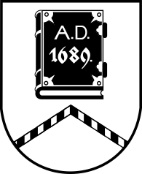 ALŪKSNES NOVADA PAŠVALDĪBAAPSTĀDĪJUMU AIZSARDZĪBAS KOMISIJASĒDE Nr.2723.10.2023., plkst. 09:00Dārza ielā 11, Alūksnē, Alūksnes novadā, 2.stāvs, 216. telpaDarba kārtībā:Par koku ciršanu nekustamajā īpašumā Helēnas ielā 32, Alūksnē, Alūksnes novadā.Par koku ciršanu Alūksnes novada pašvaldībai piederošos īpašumos Alūksnē, Alūksnes novadā.3. 	Par koku ciršanu Alūksnes Lielajos kapos, Alūksnē, Alūksnes novadā.4.	Par koku ciršanu nekustamajā īpašumā Ievu ielā un Medņu ielā, Alūksnē, Alūksnes novadā5.	[..]6. 	[..]7.	Komisijas priekšsēdētāja informācijaSēde 5. un 6. jautājumā pasludināta par slēgtu, pamatojoties uz Pašvaldību likuma 27.panta ceturto daļu. Sēdes slēgtajā daļā tiks izskatīts fiziskas personas iesniegums par privātīpašumā augoša koka apsekošanu.